   
Menu January 11th – 15th                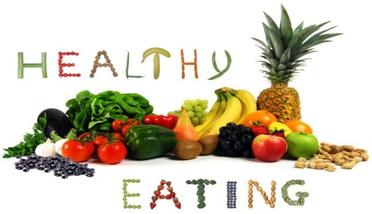 MondayMac & Cheese			$3.00Buns					$.50Cheese Melts				$2.00 		TuesdayTuna Melts				$2.00Garlic Bread				$.50Caesar Salad				$1.50Wednesday			Taco Salad				$3.00Buns					$.50Cheese Melts				$2.00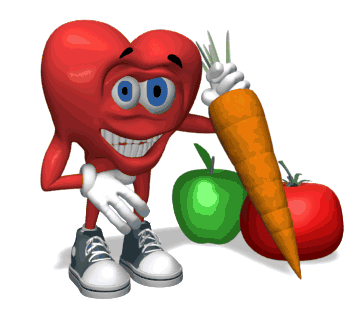 ThursdaySpaghetti				$3.00Caesar Salad				$1.50Garlic Bread				$.50FridayPizza Melts				$2.00Chicken Noodle Soup		$2.00Buns					$.50Items available every day:Fruit Salad				$1.50Veggies and Dip			$1.50Milk 					$1.00Chocolate Milk			$1.00Juice					$1.00Water					$1.00  